09.07.2018 Экспертные заключения, предложения к проекту направлять в администрацию муниципального образования поселок Боровский в течение 7 дней до 16.07.2018 (в течение 7 дней со дня размещения проекта – 09.07.2018) по адресу: п. Боровский, ул. Островского, д.33, 2 этаж, кабинет 3 (приемная)  и по электронной почте: borovskiy-m.o@inbox.ru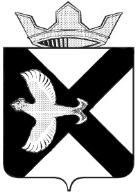 АДМИНИСТРАЦИЯ Муниципального  образования поселок  БоровскийПОСТАНОВЛЕНИЕ______________ 2018 г.							      № _______п.БоровскийТюменского муниципального района	В соответствии с пунктом 3 части 5.3  статьи 20 Федерального закона от 08.11.2007 № 257-ФЗ «Об автомобильных дорогах и о дорожной деятельности в Российской Федерации и о внесении изменений в отдельные законодательные акты Российской Федерации», руководствуясь Уставом  муниципального образования поселок Боровский: Утвердить Порядок выдачи согласия в письменной форме владельцем автомобильной дороги местного значения  муниципального образования поселок Боровский в целях строительства, реконструкции, капитального ремонта, ремонта являющихся сооружениями пересечения автомобильной дороги местного значения с другими автомобильными дорогами и примыкания автомобильной дороги местного значения к другой автомобильной дороге, а также перечня документов, необходимых для выдачи такого согласия согласно приложению к настоящему постановлению.Обнародовать настоящее постановление и разместить настоящее постановление с приложением на официальном сайте Администрации Тюменского муниципального района  и на официальном сайте администрации муниципального образования посёлок Боровский в информационно-телекоммуникационной сети «Интернет».Настоящее постановление вступает в силу после его обнародования и распространяет свое действие на правоотношения, возникшие с 28.06.2018.Контроль за исполнением настоящего постановления возложить на заместителя  главы по строительству, благоустройству, землеустройству,  ГО и ЧС. Глава муниципального образования                                         С.В.СычеваПриложение  к постановлению администрациимуниципального образованияпоселок Боровскийот _____________ № ______Порядок выдачи согласия в письменной форме владельцем автомобильной дороги местного значения  муниципального образования  поселок Боровский в целях строительства, реконструкции, капитального ремонта, ремонта являющихся сооружениями пересечения автомобильной дороги местного значения с другими автомобильными дорогами и примыкания автомобильной дороги местного значения к другой автомобильной дороге, а также перечня документов, необходимых для выдачи такого согласия1. Порядок выдачи согласия в письменной форме владельцем автомобильной дороги местного значения  муниципального образования поселок Боровский в целях строительства, реконструкции, капитального ремонта, ремонта являющихся сооружениями пересечения автомобильной дороги местного значения с другими автомобильными дорогами и примыкания автомобильной дороги местного значения к другой автомобильной дороге, а также перечень документов, необходимый для выдачи такого согласия (далее - Порядок) разработан в соответствии с пунктом 3 части 5.3 статьи 20 Федерального закона от 08.11.2007 № 257-ФЗ «Об автомобильных дорогах и о дорожной деятельности в Российской Федерации и о внесении изменений в отдельные законодательные акты Российской Федерации» и устанавливает правила подачи владельцем другой автомобильной дороги и рассмотрения владельцем автомобильной дороги местного значения заявления о предоставлении согласия в письменной форме владельцем автомобильной дороги местного значения в целях строительства, реконструкции, капитального ремонта, ремонта являющихся сооружениями пересечения автомобильной дороги местного значения с другими автомобильными дорогами (далее - пересечение) и примыкания автомобильной дороги местного значения к другой автомобильной дороге (далее - примыкание), а также перечень документов, прилагаемых к заявлению о предоставлении такого согласия.2. Согласие в письменной форме владельца автомобильной дороги местного значения, содержащее обязательные для исполнения технические требования и условия (далее - согласие), выдается владельцем автомобильной дороги местного значения владельцу другой автомобильной дороги в целях строительства, реконструкции, капитального ремонта, ремонта пересечений и (или) примыканий на основании письменного заявления (далее - заявитель) в администрацию муниципального образования поселок Боровский (далее – владелец автомобильной дороги).3. В заявлении указывается:а) наименование адресата заявления;б) данные о заявителе:для физического лица, в том числе индивидуального предпринимателя - фамилия, имя, отчество (при наличии); сведения о государственной регистрации физического лица в качестве индивидуального предпринимателя; идентификационный номер налогоплательщика; место жительства; контактный телефон (с указанием кода города), факс (при наличии, с указанием кода города), адрес электронной почты (при наличии);для юридического лица - полное наименование с указанием организационно-правовой формы; сведения о государственной регистрации юридического лица; идентификационный номер налогоплательщика; почтовый адрес; контактный телефон (с указанием кода города), факс (с указанием кода города), адрес электронной почты;в) цель получения согласия (строительство, реконструкция, капитальный ремонт, ремонт пересечения и (или) примыкания) с указанием информации о составе и сроках проведения работ;г) кадастровые номера земельных участков (в случае, если такие земельные участки сформированы и осуществлена их постановка на государственный кадастровый учет);д) планируемое место пересечения и (или) примыкания с указанием дислокации относительно автомобильной дороги местного значения (километраж/пикетаж, справа/слева);е) способ получения согласия (почта, факс, электронная почта).4. К заявлению прилагаются:а) выписка из Единого государственного реестра недвижимости в отношении земельного участка, на котором планируется размещение пересечения и (или) примыкания либо заверенная заявителем копия такого документа;б) схема планируемого пересечения и (или) примыкания на земельных участках полосы отвода и придорожной полосы автомобильной дороги местного значения в масштабе 1:500 с отображением на ней:пересечения и (или) примыкания;границ полосы отвода и придорожных полос автомобильной дороги местного значения.в) проект организации дорожного движения на период проведения работ и после них;г) сведения об утверждении документации по планировке территории (в случаях строительства, реконструкции пересечения и (или) примыкания).5. Заявление подписывается заявителем, а также заверяется печатью (при наличии).6. Владелец автомобильной дороги в течение рабочего дня с даты получения заявления регистрирует его.7. По обращению заявителя владелец автомобильной дороги обязан предоставить ему сведения о дате приема заявления и его регистрационном номере.8. В течение двух рабочих дней с даты регистрации заявления владелец автомобильной дороги проверяет состав и полноту сведений и документов, указанных в пунктах 3 и 4 настоящего Порядка, и принимает решение о рассмотрении заявления или об отказе в рассмотрении такого заявления.9. В случае если заявителем представлены не в полном объеме сведения и документы, указанные в пунктах 3 и 4 настоящего Порядка, владелец автомобильной дороги в срок, указанный в пункте 8 настоящего Порядка, направляет заявителю мотивированный отказ в рассмотрении заявления в письменной форме с указанием основания отказа.10. Владелец автомобильной дороги принимает решение об отказе в выдаче согласия в случае, если:а) согласно настоящему Порядку владелец автомобильной дороги не вправе выдавать согласие;б) сведения, предоставленные в заявлении, не соответствуют цели получения согласия.11. В случае принятия владельцем автомобильной значения решения об отказе в выдаче согласия по основаниям, указанным в пункте 10 настоящего Порядка, владелец автомобильной дороги в течение тридцати календарных дней с даты регистрации заявления направляет заявителю мотивированный отказ в выдаче согласия в письменной форме с указанием основания отказа.12. В случае принятия владельцем автомобильной дороги решения о выдаче согласия, такое согласие оформляется в виде письма владельца автомобильной дороги в адрес заявителя и должно содержать:а) сведения о заявителе, которому выдается согласие;б) цель получения согласия (строительство, реконструкция, капитальный ремонт, ремонт пересечения и (или) примыкания);в) планируемое место пересечения и (или) примыкания с указанием дислокации относительно автомобильной дороги местного значения (километраж/пикетаж, справа/слева);г) кадастровые номера земельных участков, на которых планируется размещение пересечения и (или) примыкания;д) технические требования и условия, обязательные для исполнения;е) срок действия согласия, достаточный для строительства, реконструкции, капитального ремонта, ремонта пересечения и (или) примыкания, но не более трех лет;ж) подпись должностного лица владельца автомобильной дороги.13. Согласие, оформленное в соответствии с пунктом 12 настоящего Порядка, в течение тридцати календарных дней с даты регистрации заявления направляется владельцем автомобильной дороги заявителю способом, указанным в заявлении.14. В случае преобразования юридического лица, изменения его наименования или местонахождения либо изменения фамилии, имени, отчества (при наличии) или места жительства физического лица или индивидуального предпринимателя в адрес владельца автомобильной дороги направляется обращение о внесении изменений в согласие с приложением документов, подтверждающих указанные изменения. Внесение изменений в согласие осуществляется владельцем автомобильной дороги в течение трех рабочих дней со дня регистрации данного обращения.15. Заявитель может обжаловать решение, действия или бездействие должностных лиц владельца автомобильной дороги в порядке, предусмотренном законодательством Российской Федерации.